Птицы на кормушкеРабота ученицы 1 «В» класса Беляевой Алины У нас в школе был конкурс кормушек. Мы с мамой решили принять в нём участие. Попросили дедушку сделать нам кормушку ,а мы с братиком ему помогали. Когда дедушка мастерил кормушку мы с Богданом складывали полешки ,рисовали лошадку, потому что 2014 год-год лошади. Мы решили украсить кормушку этим символом. Получился настоящий маленький домик. Кормушку повесили на школьном дворе. Я каждый день слежу ,чтобы в ней был корм –крошки хлеба, зёрнышки, крупа. Мне нравится наблюдать за птицами. Самые частые посетители-синицы, воробьи, иногда залетают снегири и  голуби. Голуби хватаются лапками за край кормушки, часто махая крыльями, чтобы удержать равновесие ,пытаются добраться до корма. Птицы ,которые прилетели впервые ,держатся сначала поодаль, словно наблюдая. Затем подбирают с земли остатки корма ,которые обронили птицы на кормушке .Через некоторое время освоившиеся птицы начинают брать зёрнышки из самой кормушки. Надеюсь ,что моя кормушка прослужит долго, ведь такая подкормка помогает птицам перенести трудный период.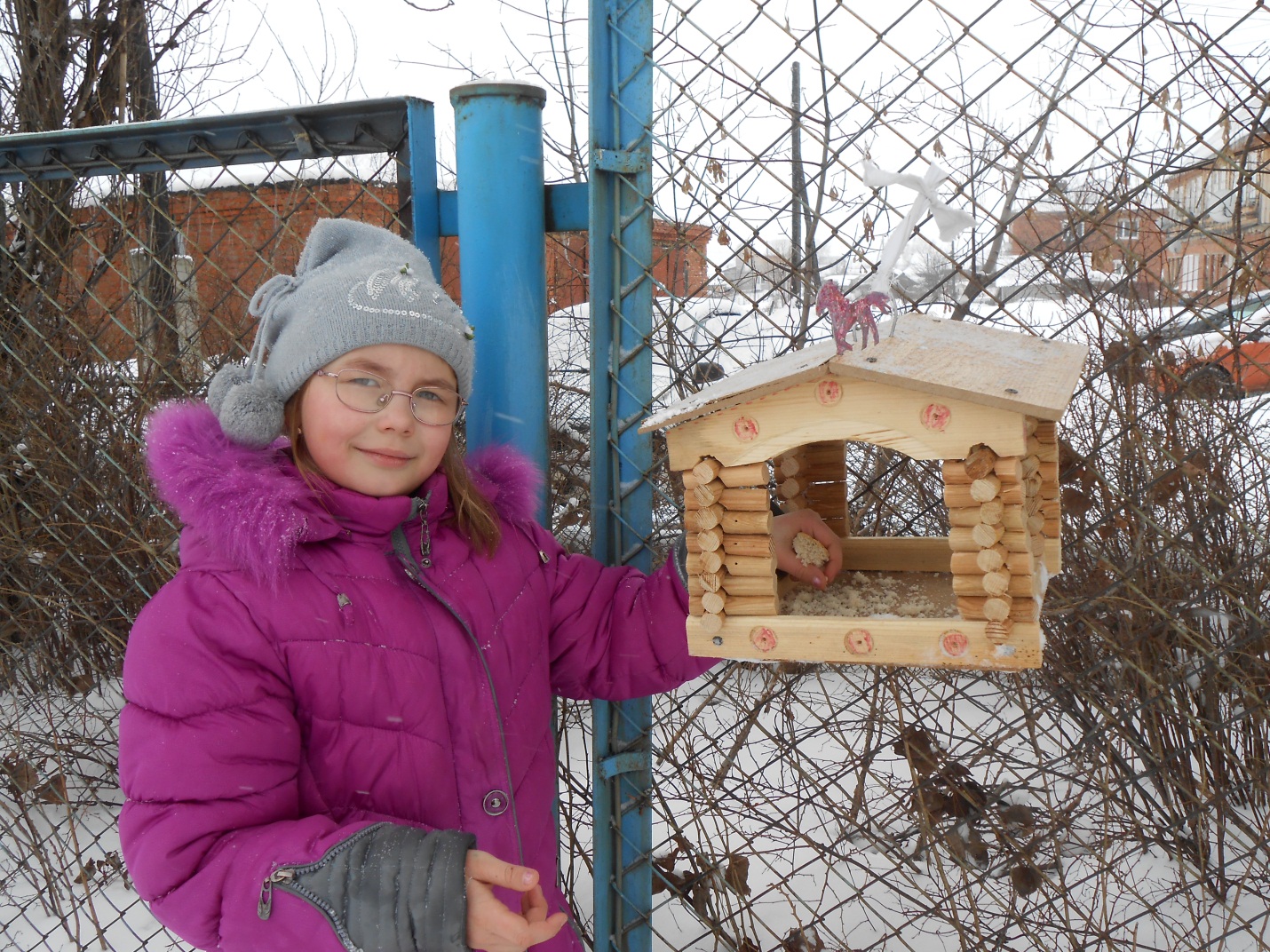 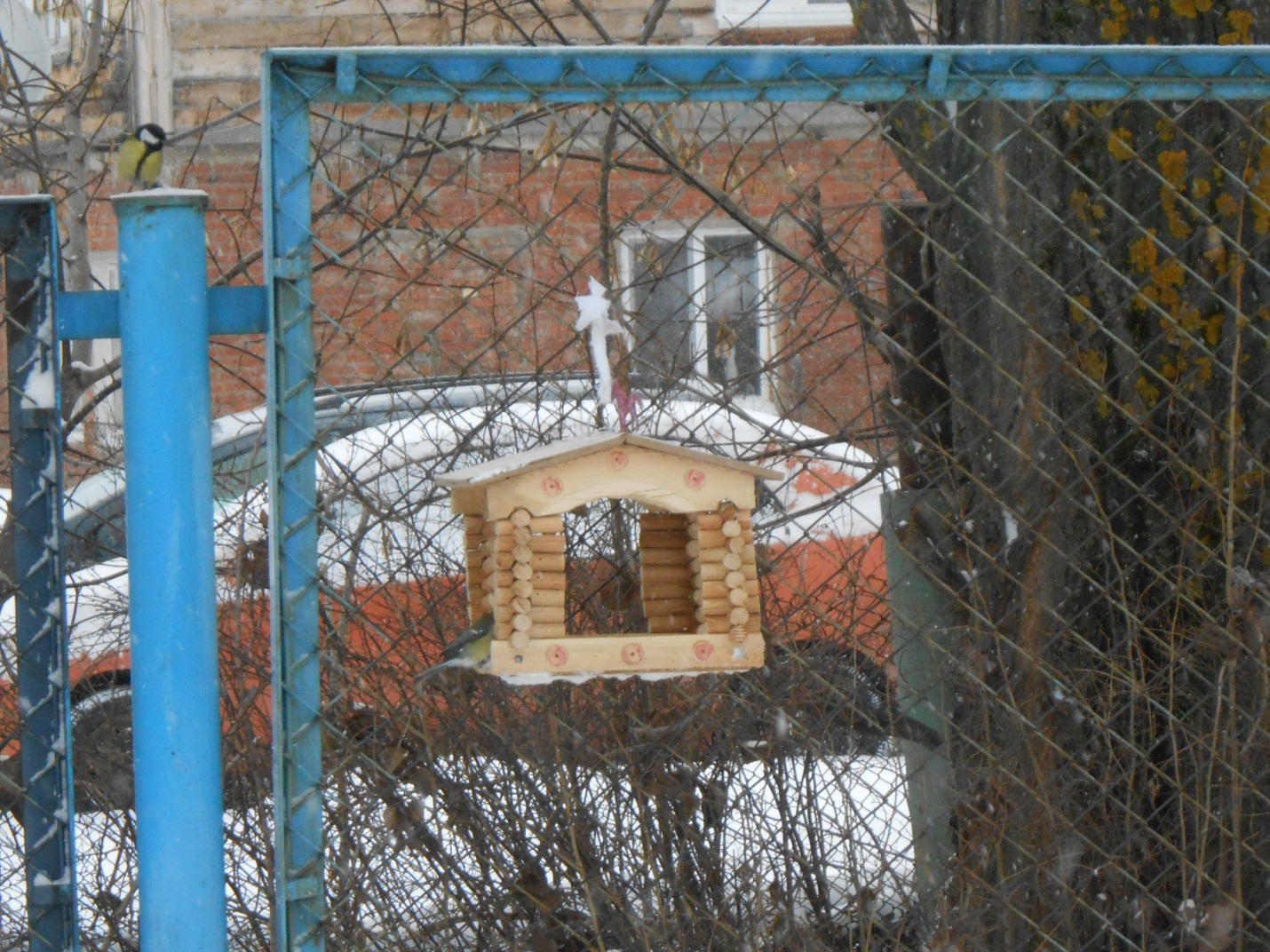 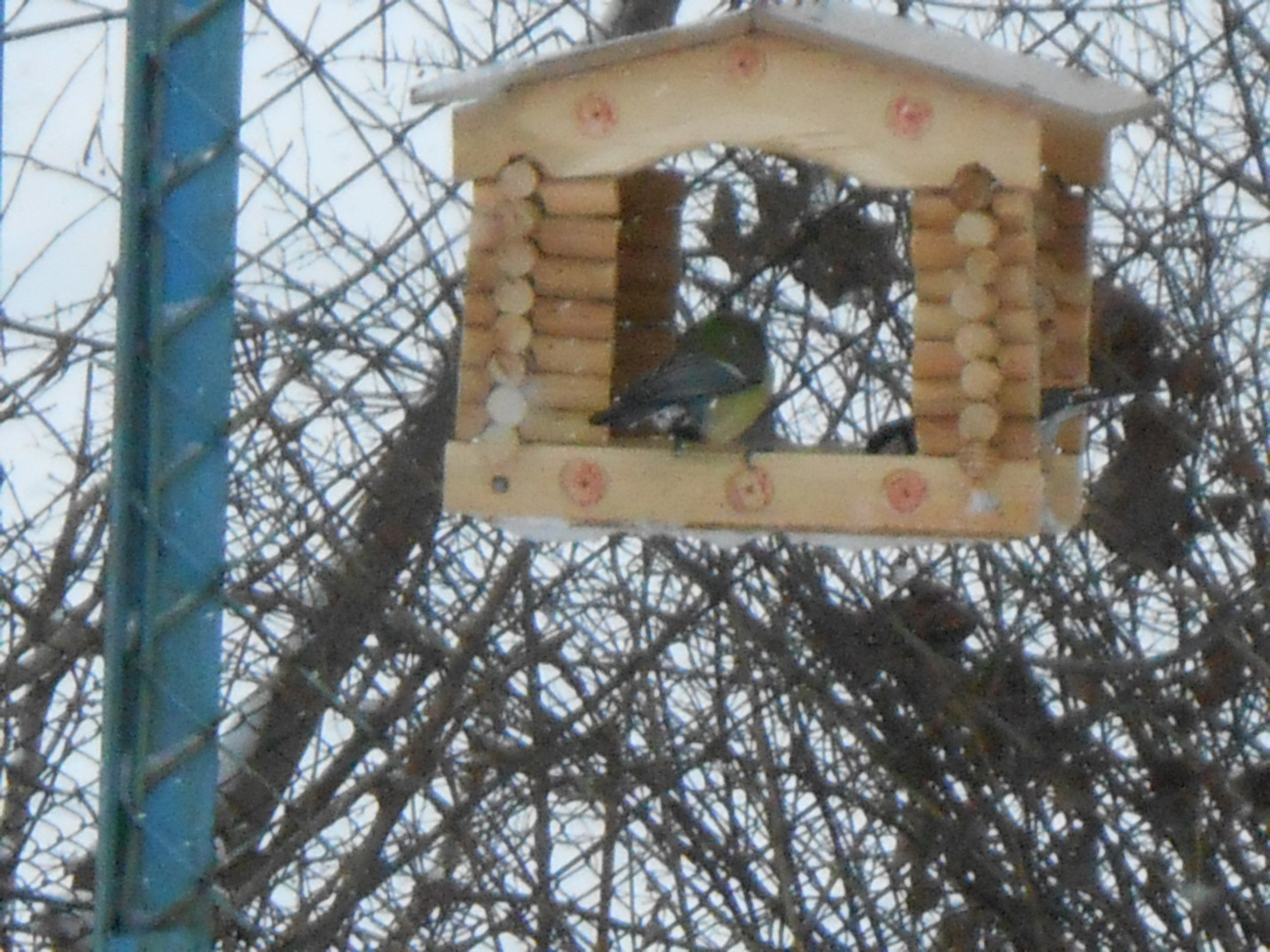 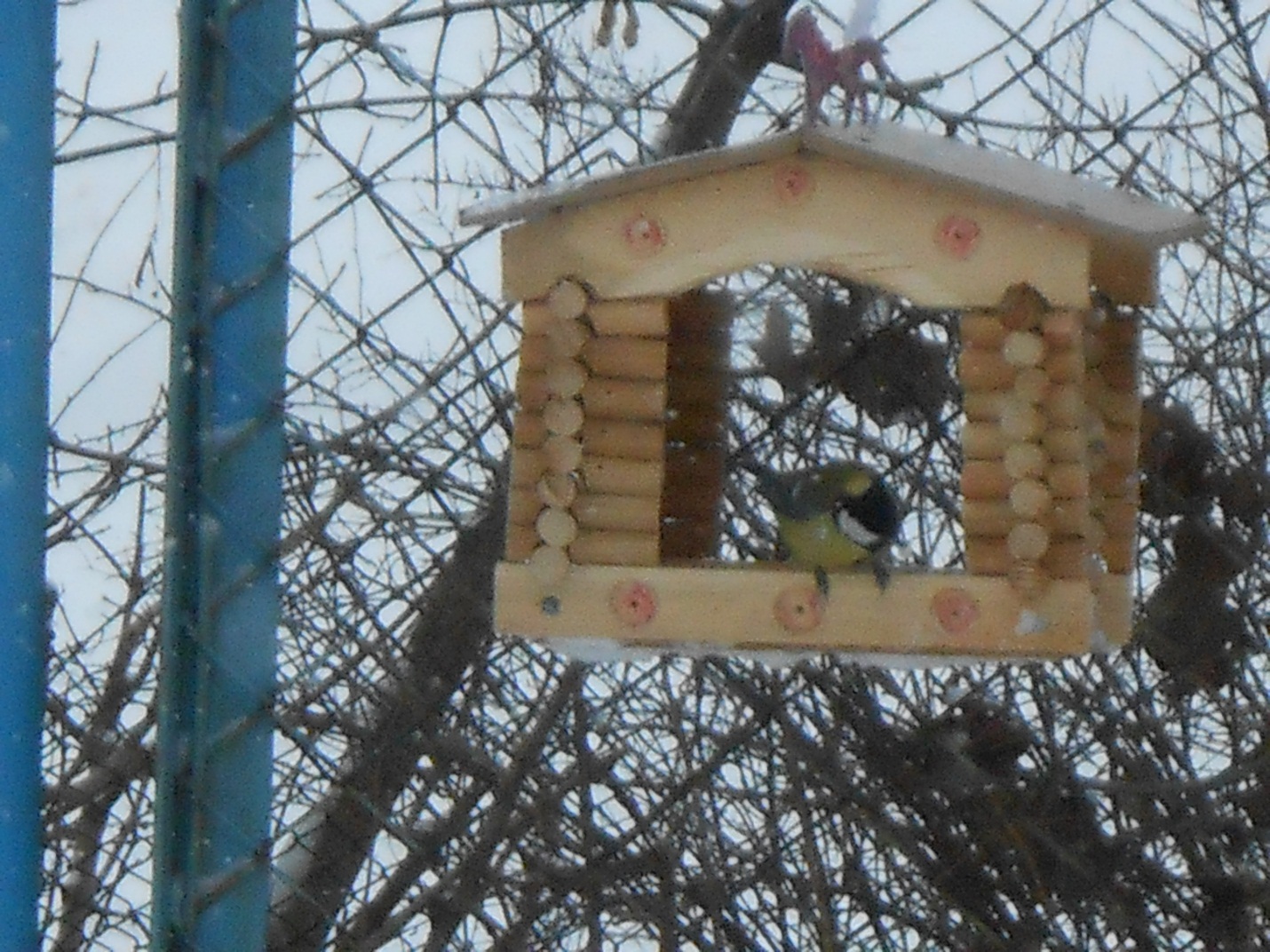 